Итоговый тест по математике 3 класс УМК ПНШ.Учитель: Елгина Т.С.       Представленный тест позволяет педагогу выявить знания третьеклассников по темам года. Вопросы тестовых заданий разделены на три уровня сложности. Задания части А - базового уровня, части В - повышенного, части С - высокого уровня сложности. Каждое верно выполненное задание уровня А оценивается в 1 балл, уровня В - в 2 балла, уровня С - в 3 балла.18-22 балла - оценка "5";13-17 баллов - оценка "4";9-12 баллов- оценка "3";Меньше 9 баллов - оценка "2"       На выполнение итогового теста отводится целый урок. Задания уровней А и В предполагают один правильный ответ, в заданиях уровня С может быть как один, так и несколько правильных ответов.         К тестовой работе  предлагается "Ключ к тесту" с готовыми ответами. С его  помощью ученики могут самостоятельно выполнить проверку своей работы.Ключ к тесту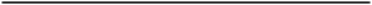 Вариант 1А1. В каком ряду правильно записано выражение и его значение?Сумму чисел 337 и 154 умножить на 2.1) 337 + 154 ∙ 2 = 6452) (337 + 154) ∙ 2 = 9823) (337 - 154) ∙ 2 = 3364) 337 - 154 ∙ 2 = 24А2. Для решения какого уравнения нужно из уменьшаемого вычесть разность?         1) 154 - х = 99         2) х - 154 = 99         3) х + 99 = 154         4) 99 + х = 154А3. Значение какого выражения равно 0?        1) 25 : 5 ∙ 8 :4 : 10        2) 32 : 4 ∙ 6 - 9 ∙ 5        3) 7 ∙ 4 : 8 ∙ 0 ∙ 6        4) 6 ∙ 3 : 2 ∙ 5 - 40А4. Какое уравнение решается умножением?        1) х ∙ 25 = 100        2) 25  ∙ х = 100        3) х : 25 = 100        4) 100 : х = 25А5. Длина прямоугольника 12 см, а ширина 4 см. Найди его периметр.        1) 16 см        2) 48 см        3) 3 см        4) 32 смА6. В каком ряду записано решение задачи?  Три ящика с яблоками весят 36 кг. Сколько весит один ящик с яблоками?       1) 36 ∙ 3 = 108 (кг)       2) 36 : 3 = 12 (кг)       3) 36 - 3 = 33 (кг)       4) 36 + 3 = 39 (кг)А7. В каком выражении знак поставлен неверно?       1) 1 кг >965 г       2) 6 дм 4 см = 64 мм       3) 59 см < 6 дм       4) 25 ч > 1 сут.А8.  А : 1 =       1) 0       2) 1       3) а       4) разделить нельзяВ1. Продолжи формулу: (а + в) : с =_______________________________________________________В2. В каком примере ответ 14?       1) 91 : 7       2) 84 : 6       3) 90 : 6       4) 96 : 4В3. Отметь число, в котором 6 единиц первого разряда, 3 единицы второго разряда и 8 единиц третьего разряда.       1) 638       2) 683       3) 836       4) 863В4. Представь число 462 в виде суммы разрядных слагаемых.       1) 400 + 62       2) 460 + 2       3) 450 + 10 + 2       4) 400 + 60 + 2В части С может быть несколько правильных ответов. С1. Диаметр окружности 8 см. Найди радиус окружности.        1) 4 см       2) 16 см       3) 24 см       4) 3 смС2. В каком ряду записано решение задачи?В игре участвовали 12 команд, в каждой было 5 мужчин и 4 женщины. Сколько человек приняло участие в игре?       1) 12 + 5 + 4 = 21 (чел.)       2) ( 5 + 4) ∙ 12 = 108 (чел.)       3) 5 ∙ 12 + 4 ∙ 12 = 108 (чел.)       4) 5 ∙ 12 - 4 ∙ 12 = 12 (чел.)                                        Вариант 2 А1. В каком ряду правильно записано выражение и его значение?Разность чисел 653 и 168  увеличить в 2 раза.1) 653 - 168 ∙ 2 = 1492) (653 - 168) ∙ 2 = 9703) (653 - 168) ∙ 2 = 9904) (653 - 168) + 2 = 487А2. Для решения какого уравнения нужно к вычитаемому прибавить  разность?         1) 154 - х = 99         2) х - 154 = 99         3) х + 99 = 154         4) 99 + х = 154А3. Значение какого уравнения равно 0?        1) 6 : 2 ∙ 5 ∙ 1 - 1        2) 4 ∙ 6 : 2 ∙ 3 ∙ 0        3) 24 - 24 : 6 ∙ 5 : 10        4) 18 : 9 ∙ 6 : 3 - 3А4. Какое уравнение решается умножением?        1) х : 5 = 200        2) 200 : х = 5        3) х ∙ 5 = 200        4) 5 ∙ х = 200А5. Длина прямоугольника 15 см, а ширина 3 см. Найди его периметр.        1) 18 см        2) 45 см        3) 5 см        4) 36 смА6. В каком ряду записано решение задачи?  В 5 банках 20 кг мёда. Сколько весит одна банка мёда?       1) 20 ∙ 5 = 100 (кг)       2) 20 : 5 = 4 (кг)       3) 20 + 5 = 25 (кг)       4) 20 - 5 = 15 (кг)А7. В каком выражении знак поставлен неверно?       1) 326 г < 1 кг       2) 5 дм 8 см = 58 мм       3) 37 см > 3 дм       4) 20 сут. < 1 мес.А8. 1 × 0 =       1) 1       2) 0       3) 1/2       4) 10В1. Продолжи формулу: (а + в) × с = _______________________________________________________В2. В каком примере ответ 12?       1) 65 : 5       2) 56 : 4       3) 60 : 5       4) 66 : 6В3. Отметь число, в котором 7 единиц первого разряда, 5 единиц второго разряда и 3 единиц третьего разряда.       1) 753       2) 357       3) 375       4) 735В4. Представь число 783 в виде суммы разрядных слагаемых.       1) 700 + 83       2) 780 + 3       3) 740 + 40 + 3       4) 700 + 80 + 3В части С может быть несколько правильных ответов. С1. Радиус окружности 7 см. Найди диаметр окружности.        1) 14       2) 21       3) 3, 5       4) 16 С2. В каком ряду записано решение задачи?На праздник сделали 15 подарков. В каждый подарок положили 3 апельсина и 4 яблока. Сколько всего фруктов положили в подарки?       1) 15 + 3 + 4 = 22 (ф)       2) ( 3 + 4) ∙ 15 = 105 (ф)       3) 3 ∙ 15 + 4 ∙ 15 = 105 (ф)       4) 4 ∙ 15 - 5 ∙ 15 = 15 (ф)В-тА1А2А3А4А5А6А7А8В1В2В3В4С1С2121334223а÷с +в÷с23412,3222214222а×с+в×с32412,3